	ECOLE MATERNELLE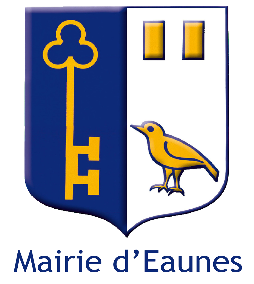                                FICHE DE RENSEIGNEMENTSELEVENOM : ____________________________ _____Prénoms : ________________________________Sexe : M  F Né(e) le : ………/……../………..   A (commune et département) : _________________________________Adresse :_______________________________________________________________________________________RESPONSABLES LEGAUXMère 	Nom (naissance)______________________________ autorité parentale :   Oui 	Non 		Nom (marital) _______________________________ Prénom : ________________________________		Situation familiale : (1) : ______________________________		Profession : _________________________________________________________________________		Adresse : ___________________________________________________________________________		(si différente de celle de l’élève)		Code postal : ____________	Commune : ____________________________________________Téléphone domicile : __/__/__/__/__/__/__/__/__/__/Téléphone portable : __/__/__/__/__/__/__/__/__/__/Téléphone travail :    __/__/__/__/__/__/__/__/__/__/	N° de poste : ___________Courriel : ________________________________________ @____________________________________________Père 	Nom______________________________ _____	autorité parentale :   Oui 	Non                Prénom : ________________________________			Situation familiale : (1)_____________________________________________		Profession : _________________________________________________________________________		Adresse : ___________________________________________________________________________		(si différente de celle de l’élève)		Code postal : ______________	 Commune : _____________________________________________Téléphone domicile : __/__/__/__/__/__/__/__/__/__/Téléphone portable : __/__/__/__/__/__/__/__/__/__/Téléphone travail :    __/__/__/__/__/__/__/__/__/__/	N° de poste : ___________Courriel : ________________________________________ @___________________________________________Autre responsable légal (personne physique ou morale)	autorité parentale : Oui 	Non Organisme : _______________________________________	Personne référente : ________________________Fonction : _________________________________________	Lien avec l’enfant :__________________________Adresse : _____________________________________________________________________________________Code Postal : ____________________	Commune : ______________________________________________Téléphone : __/__/__/__/__/__/__/__/__/__/	Téléphone portable : __/__/__/__/__/__/__/__/__/__/Courriel : ____________________________________	@ _______________________________________________Célibataire – Marié(e) – veuf(ve) – divorcé(e) – séparé(e) – concubin(e) – Pacsé(e)(le cas échéant, apporter l’extrait du jugement concernant la garde des enfants)Responsables légaux : il est important de renseigner le document concernant les deux responsables légaux pour :La transmission des résultats scolaires (circulaire n° 94-149 du 13/04/1994)Les élections des représentants des parents d’élèves : chaque parent est désormais électeur et éligible (note de service n° 2004-104 du 25/06/2004)PERSONNES A APPELER EN CAS D’URGENCE ET/OU AUTORISEES A PRENDRE L’ENFANT A LA SORTIE (autres que les représentants légaux)ASSURANCE DE L’ENFANTResponsabilité civile : 	Oui  		Non   	 Individuelle Accident :    Oui 		Non Compagnie d’assurance : _______________________________ N° de police d’assurance___________________Joindre l’attestation d’assuranceSANTEMédecin traitant : ______________________________ N° téléphone : __/__/__/__/__/__/__/__/__/__/Commune : ___________________________________Problème particulier de santé : ___________________________________________________________L’enfant est-il sujet à une affection chronique nécessitant la prise de médicaments :  Oui  	Non  Si oui, lesquels : ________________________________________________________________________Pour les enfants déjà scolarisés l’an passé, un protocole médical avait-il été établi :  Oui  	Non  L’enfant est-il (ou a-t-il été) suivi (orthophoniste, psychologue, pédopsychiatre … ?) Oui  	Non  En cas d’accident, les parents autorisent l’enseignant(e) à prendre toutes les mesures qu’il (elle) jugera nécessaire :	Oui  		Non  FRATRIEAUTORISATION (à remplir par les deux parents en cas d’adresse différente)Mère : 	 Je ne désire pas communiquer mon adresse aux associations de parents d’élèvesPère :	 Je ne désire pas communiquer mon adresse aux associations de parents d’élèvesJe m’engage à vous signaler tous changements modifiant les indications mentionnées sur cette ficheDate : _______________		         Signature de la Mère			                Signature du pèreNOMPRENOMN° téléphone fixeN° de tél portableNOMPrénoms (frères et sœurs)                      Age